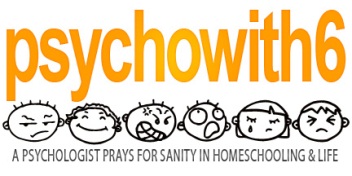 Special Occasion Meal PlanOccasionFavorite Meal – Recipe LocationBrunchLuncheonAppetizerPot LuckDessertHoliday PartyCookie ExchangeSoup SupperNew MomSympathyGet Well